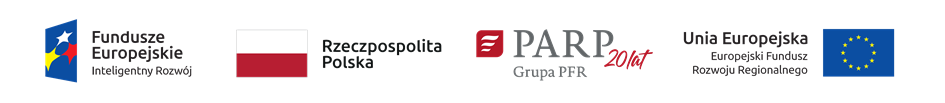 Ogłoszenie o konkursie do poddziałania 2.3.7 Programu Operacyjnego Inteligentny Rozwój w 2020 rokuPolska Agencja Rozwoju Przedsiębiorczości (PARP)ul. Pańska 81/83, 00-834 Warszawajako Instytucja Pośrednicząca dla działania 2.3: Proinnowacyjne usługi dla przedsiębiorstw poddziałania 2.3.7: Rozwój potencjału koordynatorów Krajowych Klastrów Kluczowych II Osi priorytetowej: Wsparcie otoczenia i potencjału przedsiębiorstw do prowadzenia działalności B+R+IProgramu Operacyjnego Inteligentny Rozwój 2014 - 2020działając na podstawie art. 40 ustawy z dnia 11 lipca 2014 r. o zasadach realizacji programów w zakresie polityki spójności finansowanych w perspektywie finansowej 2014-2020
 (Dz. U. z 2020 r. poz. 818, z późn. zm.) ogłasza konkurs  nr 1 w roku 2020 na dofinansowanie projektów w ramach poddziałania 2.3.7: Rozwój potencjału Krajowych Klastrów KluczowychWniosek o dofinansowanie realizacji projektu należy złożyć wyłącznie w wersji elektronicznej za pośrednictwem Generatora Wniosków udostępnionego za pośrednictwem strony internetowej PARP (Link do Generatora Wniosków będzie aktywny od 30 października 2020 r.) w terminie: od 30 października  2020 r. do 4 lutego 2021 r.(w ostatnim dniu naboru do godz. 16:00:00).Rodzaje projektów podlegających dofinansowaniuW ramach poddziałania 2.3.7 PO IR dofinansowanie mogą otrzymać koordynatorzy Krajowych Klastrów Kluczowych na rozwój swojego potencjału w zakresie zarządzania klastrem, mający przyczynić się do rozszerzenia oferty o co najmniej jedną nową usługę. Wspierany będzie rozwój usług w obszarach strategicznych, przewidzianych w ramach polityki rozwoju w oparciu o klastry, w tym w szczególności działań w zakresie cyfryzacji i transformacji cyfrowej, transformacji w kierunku przemysłu przyszłości (Przemysł 4.0), gospodarki obiegu zamkniętego (GOZ), gospodarki niskoemisyjnej.Rodzaje podmiotów mogących ubiegać się o dofinansowanieO dofinansowanie w ramach konkursu mogą ubiegać się wyłącznie koordynatorzy Krajowych Klastrów Kluczowych.Kwota środków przeznaczona na dofinansowanie projektów:1) zlokalizowanych w województwie mazowieckim wynosi 18 000 000,00 zł;2) zlokalizowanych w województwach innych niż mazowieckie wynosi 47 000 000,00 zł.Minimalna wartość kosztów kwalifikowalnych projektu wynosi 500 000,00 zł.Maksymalna wartość kosztów kwalifikowalnych projektu wynosi 15 000 000,00 zł.Maksymalna intensywność dofinansowania wynosi:w zakresie pomocy operacyjnej dla koordynatora klastra – do 50% kosztów kwalifikowalnych;w zakresie pomocy inwestycyjnej dla koordynatora klastra:w przypadku inwestycji prowadzonych na obszarze województwa mazowieckiego – do 55% kosztów kwalifikowalnych,w przypadku inwestycji prowadzonych na obszarze województw innych niż mazowieckie – do 65% kosztów kwalifikowalnych;w zakresie pomocy de minimis dla koordynatora klastra – do 85% kosztów kwalifikowalnych.Zasady przeprowadzania konkursuSzczegółowe informacje na temat zasad wyboru projektów oraz przeprowadzania konkursu znajdują się w Regulaminie konkursu.Przewidywany termin rozstrzygnięcia konkursu – 3 miesiące od dnia zamknięcia naboru wniosków o dofinansowanie. Odpowiedzi na pytania dotyczące procedury wyboru projektów oraz składania wniosków 
o dofinansowanie w ramach poddziałania (FAQ) znajdują się na stronie poddziałania. Ewentualne pytania można przesyłać za pośrednictwem formularza kontaktowego dostępnego na stronie poddziałania. Wyjaśnień dotyczących konkursu udziela również Informatorium PARP odpowiadając na zapytania kierowane na adres poczty elektronicznej: info@parp.gov.pl oraz telefonicznie pod numerami 22 574 07 07 lub 0 801 332 202.Pełna dokumentacja dla poddziałania 2.3.7 POIRRegulamin konkursu – do pobrania ze strony poddziałania Pełna dokumentacja do poddziałania 2.3.7 POIR – do pobrania ze strony poddziałania 